CALENDARIO revisado DE REUNIONES EN 2020Documento preparado por la Oficina de la UniónDescargo de responsabilidad: El presente documento no constituye un documento de política u orientación de la UPOV.	La presente revisión tiene por objeto informar del cambio siguiente realizado en el calendario de reuniones previstas en 2020, aprobado por el Consejo en su quincuagésima cuarta sesión ordinaria celebrada por medios electrónicos, el 30 de octubre de 2020:Comité Administrativo y JurídicoWG-EDV/1 	8 de diciembre (reunión virtual)	Grupo de trabajo sobre variedades esencialmente derivadas (WG-EDV) [Siguen los Anexos]C/53/8 Rev.3ANEXO ICALENDARIO DE REUNIONES EN 2020presentado por orden de los órganosConsejo	C/54	30 de octubre (reunión virtual)Comité Consultivo	CC/97	29 de octubre (reunión virtual)Comité Administrativo y Jurídico	CAJ/77	28 de octubre (reunión virtual)	EAF/15	26 de marzo (reunión virtual)	EAF/16	23 de octubre (reunión virtual)		Reunión sobre la elaboración de un formulario electrónico de solicitud (EAF)WG-EDV/1 	8 de diciembre (reunión virtual)	Grupo de trabajo sobre variedades esencialmente derivadas (WG-EDV) Comité Técnico	TC/56	26 y 27 de octubre (reunión virtual)	TC-EDC	24 de marzo (reunión virtual); 20 a 22 de octubre (reunión virtual)
Comité de Redacción Ampliado (TC-EDC)Grupo de Trabajo Técnico sobre Plantas Agrícolas (TWA)	TWA/49	22 a 26 de junio (país anfitrión: Canadá) (reunión virtual)Sesión conjunta del Grupo de Trabajo Técnico sobre Automatización y Programas Informáticos (TWC) y del Grupo de Trabajo sobre Técnicas Bioquímicas y Moleculares, y Perfiles de ADN en particular (BMT)	TWC/38-BMT/19	21 a 25 de septiembre (país anfitrión: Estados Unidos de América) (reunión virtual)Grupo de Trabajo Técnico sobre Plantas Frutales (TWF)	TWF/51 	6 a 10 de julio (país anfitrión: Francia) (reunión virtual)Grupo de Trabajo Técnico sobre Plantas Ornamentales y Árboles Forestales (TWO)	TWO/52	8 a 12 de junio (país anfitrión: Países Bajos) (reunión virtual)Grupo de Trabajo Técnico sobre Hortalizas (TWV)	TWV/54	11 a 15 de mayo (país anfitrión: Brasil) (reunión virtual)[Sigue el Anexo II]C/53/8 Rev.3 ANEXO IICALENDARIO DE REUNIONES EN 2020presentado en orden cronológicoMARZO DE 2020	Martes 24 (reunión virtual)	TC-EDC	Jueves 26 (reunión virtual)	EAF/15MAYO DE 2020	Lunes 11 a viernes 15 (reunión virtual)	TWV/54JUNIO DE 2020	Lunes 8 a viernes 12 (reunión virtual)	TWO/52	Lunes 22 a viernes 26 (reunión virtual)	TWA/49JULIO DE 2020	Lunes 6 a viernes 10 (reunión virtual)	TWF/51SEPTIEMBRE DE 2020	Lunes 21 a viernes 25 (reunión virtual)	TWC/38-BMT/19OCTUBRE DE 2020	Martes 20 a jueves 22 (reunión virtual)	TC-EDC	Viernes 23 (reunión virtual)	EAF/16	Lunes 26 y martes 27 (reunión virtual)	TC/56	Miércoles 28 (reunión virtual)	CAJ/77	Jueves 29 (reunión virtual)	CC/97	Viernes 30 (reunión virtual)	C/54DICIEMBRE DE 2020	Martes 8 (reunión virtual)	WG-EDV/1[Sigue el Anexo III]C/53/8 Rev.3 ANEXO IIICALENDARIO DE FECHAS PROPUESTAS PARA
2021 Y 2022MARZO DE 2021 (semana 13)	Martes 23 y miércoles 24	TC-EDCOCTUBRE DE 2021 (semana 44)	Domingo 24	TC-EDC	Lunes 25	TC/57	Lunes 25 (por la noche)	TC-EDC	Martes 26	TC/57	Miércoles 27	CAJ/78	Jueves 28	CC/98	Viernes 29	C/55MARZO DE 2022 (semana 13)	Martes 22 y miércoles 23	TC-EDCOCTUBRE DE 2022 (semana 44)	Domingo 23	TC-EDC	Lunes 24	TC/58	Lunes 24 (por la noche)	TC-EDC	Martes 25	TC/58	Miércoles 26	CAJ/79	Jueves 27	CC/99	Viernes 28	C/56[Fin del Anexo III y del documento]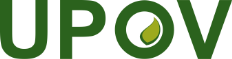 SUnión Internacional para la Protección de las Obtenciones VegetalesConsejoQuincuagésima tercera sesión ordinaria 
Ginebra, 1 de noviembre de 2019C/53/8 Rev.3Original: InglésFecha: 27 de noviembre de 2020